  Hannan Happenings for February 2020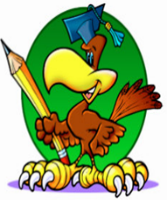 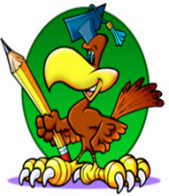 Check us out on our website: http://hannanacademy.com**Important Procedures**Front doors to the school do not open until 7:15 a.m. Students arriving at school prior to 7:15 will sit on the benches outside school until the doors open. There will be no supervision for students until 7:15. Breakfast opens at 7:15 a.m. and closes at 7:55 a.m. Morning Drop-off: All car riders will be dropped off in the car rider loop. Please do not drive through the staff parking lot to drop off your student. BE ON TIME! School begins at 8:00 a.m. Students who are not in their classrooms at 8:00 will be marked tardy.Afternoon Pick-up: No left turn off of Talbotton Road into the car rider line, right turn only.            If your child has an appointment that requires you to check him/her out of school early, please make sure you come to the school prior to 2:00 p.m. Students cannot be checked out after 2:00 p.m. Students will have to wait for dismissal times.Car Tag required Car riders will be dismissed starting at 2:15 p.m. For parents who walk up, students will begin to be called for dismissal at 2:30 p.m.Car Tag required Parents/Guardians will be not allowed to enter the building during dismissal.  What’s  “Happening” at 1338?February 6: Kona IceFebruary 7: Progress Reports/Talent Show/Relay for Life FundraiserFebruary 13: PBIS Jean FundraiserFebruary 17: No SchoolFebruary 20:  PTA/Art Night/Black History ProgramFebruary 21: Local School CouncilFebruary 22: Science Olympics @ Hardaway High SchoolFebruary 24-26: PBIS StoreFebruary 25: Magnet Open House for Prospective New StudentsFebruary 27: Magnet Tour Day/Parent Workshop/McD’s Spirit NightFebruary 28: Stembassador of the Month CelebrationGeorgia Parent SurveyThe survey contains 24 questions. Parents may complete the survey using their personal computer, smartphone, or tablet. All parents are encouraged to participate in the Georgia Parent Survey because the data will be used as part of the calculation of the School Climate Star Rating. Survey responses are anonymous, self-reported, and will be submitted directly to the Georgia Department of Education for analysis. The Georgia Parent Survey is also available in Spanish. Parents may select the Spanish version within the survey. The Georgia Parent Survey link is posted below.https://gshs.gadoe.org/parents        RemindersParents,Your student’s safety is our priority, therefore, I.D. is required when visiting our school. All visitors must have an I.D. in order to receive a visitor’s pass. Before you or an authorized person may visit or check out your student, an I.D. must be presented.You are welcome to briefly visit your student’s class (no longer than 15 minutes). If you would like to speak with your student’s teacher, please contact the teacher to schedule an appointment.Please make sure your student’s teacher knows how he/she goes home. You must have a Hannan car tag if you are picking up via car or walk-up. Changes to afternoon mode of transportation will only occur with a written note to the classroom teacher. NO call into the office will be accepted. Students will wear uniforms daily. 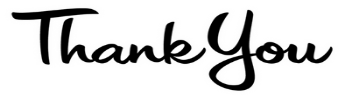 After School Program is available. Registration forms are in the school office.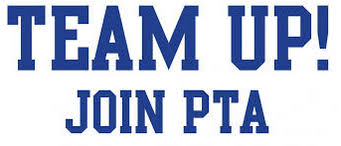 